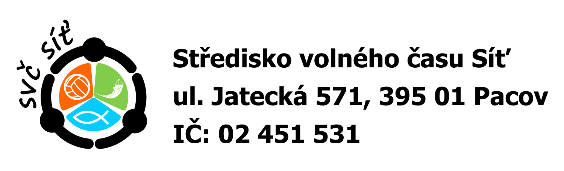 Příloha 4:Prohlášení o bezinfekčnosti a zdravotní informace(vyplňte, podepište a odevzdejte v den začátku pobytu)ÚčastníkJméno a příjmení:__________________________________________________Název akce a termín: ______________________________________________Prohlášení rodičů (zákonných zástupců)/zletilého účastníkaProhlašuji, že výše jmenovaný účastník je v současné době plně zdravotně způsobilý k účasti na akci, nejeví známky akutního onemocnění (např. horečky a průjmy), a není mi známo, že by ve 14 kalendářních dnech před odjezdem na akci, přišel do styku s fyzickou osobou nemocnou infekčním onemocněním nebo podezřelou z nákazy. Výše jmenovanému není nařízeno karanténní opatření.Jsem si vědom(a) právních a finančních důsledků, které by pro mne vyplynuly, kdyby z nepravdivých údajů tohoto prohlášení vzniklo zdravotní ohrožení celého kolektivu.  Další zdravotní informace, alergie, pravidelné užívání léků:Souhlasím - nesouhlasím s případným podáváním léků ze strany zdravotníka (pověřeného zdravotníka).(nehodící se, škrtněte)Datum (den začátku akce):  _______________________________ Podpis rodiče (zákonného zástupce)/zletilého účastníka:______________________________